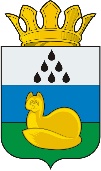 Муниципальное автономное общеобразовательное учреждение«Средняя общеобразовательная школа посёлка Демьянка»Уватского муниципального района О выполнении предписания     В ответ на предписание главного государственного санитарного врача по г. Тобольску, Тобольскому, Вагайскому, Уватскому, Ярковскому районам о № 330 от 17.12.2018 по выявленным замечаниям в Муниципальном автономном общеобразовательном учреждении «Средняя общеобразовательная школа посёлка Демьянка» Уватского муниципального района сообщаем следующее: Директор МАОУ «СОШ п. Демьянка»:                           И.Н.Кожинамкр. Железнодорожный, стр. 14, п. Демьянка, Уватский район, Тюменская обл., 626194 тел./факс8(345 61)26 -148 e-mail – kojina-irina@mail.ru                                 31.01.2019 № 41На № 330 от 17.12.2018Главному государственному санитарному врачу по г. Тобольску, Тобольскому, Вагайскому, Уватскому, Ярковскому районамЕ.Г. Примакову№Выявленное замечаниеНарушение Отметка о устранении1На пищеблоке в варочном цехе, на лестнице между этажами обнаружены повреждения плиточного покрытия пола. В классах, коридорах школы отмечены крупные повреждения плинтусов, в классах с линолеумным покрытием пола отмечены повреждения, у туалета на втором этаже порог разрушен. П. 4.29 СанПиН 2.4.2.2821-10Плитка в варочном цехе и на лестнице между этажами заменена.Плинтуса заменены на 1 этаже школы. Замена продолжается.В классах повреждение линолеума отремонтировано. Порог на втором этаже у туалета разрушен.2Питьевой режим в школе организован в форме стационарных питьевых фонтанчиков, высота струи которых не выше 1-2 см П.10.4 СанПиН 2.4.5.2409-08отрегулировано3В 1б, 2б классах у классных досок отсутствуют лотки для задержания меловой пыли, хранения мела, тряпки, держателя для чертежных принадлежностей П.5.7.СанПин 2.4.2.2821-10выполнено